PANEVĖŽIO R. PAŽAGIENIŲ MOKYKLOS-DARŽELIODIREKTORIUSĮSAKYMASDĖL  PAŽAGIENIŲ MOKYKLOS-DARŽELIO DIREKTORIAUS 2021 M. SPALIO 29 D. ĮSAKYMO NR. V-83 „DĖL MAITINIMO ORGANIZAVIMO TVARKOS APRAŠO PATVIRTINIMO“ PAKEITIMO2022 m. sausio 31 d. Nr. V-9Pažagieniai Atsižvelgdama į Maitinimo organizavimo Panevėžio rajono ugdymo įstaigose tvarkos aprašą, patvirtintą Panevėžio rajono savivaldybės tarybos 2018 m. spalio 31 d. įsakymu Nr. T-208, Mokinių nemokamo maitinimo mokykloje tvarkos aprašą, patvirtintą Panevėžio rajono savivaldybės tarybos 2019 m. sausio 24 d. sprendimu Nr. T-15 „Dėl mokinių nemokamo maitinimo mokyklose tvarkos aprašo patvirtinimo“,p a k e i č i u Pažagienių mokyklos-darželio direktoriaus 2021 m. spalio 29 d. įsakymo Nr. V-83 „Dėl maitinimo organizavimo tvarkos aprašo patvirtinimo“ 22 punktą ir išdėstau jį taip: „22. Mokiniui neatvykus į mokyklą dėl ligos ar kitos priežasties ugdymo proceso metu gali būti duodamas maisto davinys.“Direktorė                                                                                             Vilma Juozapavičiūtė-KuprienėJurgita Matuizienė2022-01-31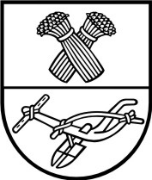 